Základní škola Praha 8, 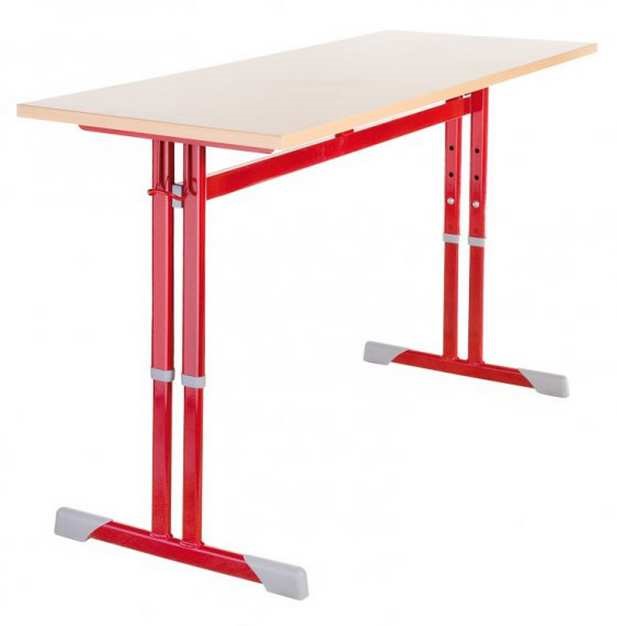 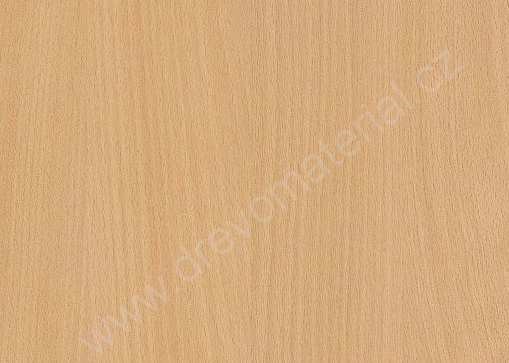 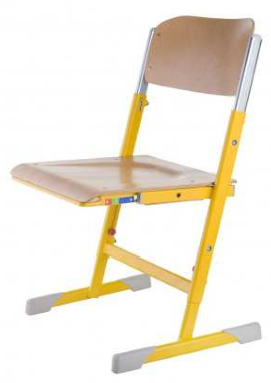 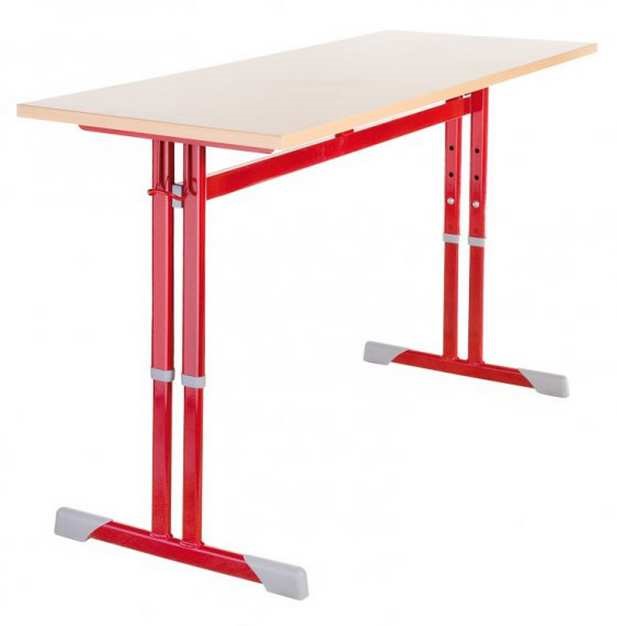 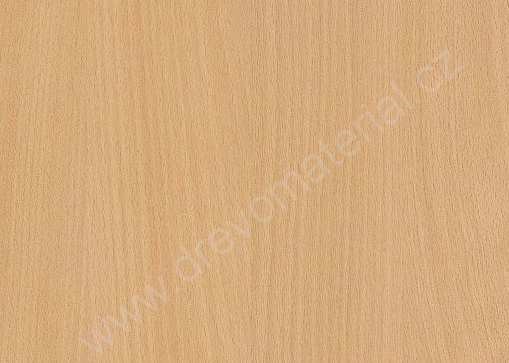 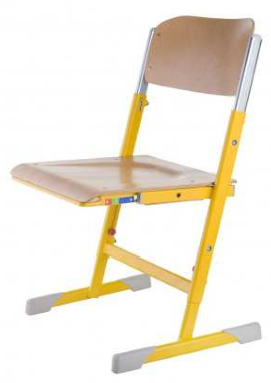 U Školské zahrady 4182 00  Praha 8Kalkulace 1806161980,00Montáž a manipulace	3800,00Doprava	1500,00Celkem bez DPH126337,20Celkem s DPH152868,01Platnost nabídky do 30.6.2016Třída 1.B 24 dětí	RAL 6029 zelenáTřída 1.B 24 dětí	RAL 6029 zelenáTřída 1.B 24 dětí	RAL 6029 zelenábez DPHbez DPHLavice dvoumístná výškově stavitelná s odkl.košiLavice dvoumístná výškově stavitelná s odkl.košiLavice dvoumístná výškově stavitelná s odkl.koši2370,301228443,60Židle žákovská výškově stavitelná posuvným sedákemě stavitelná posuvným sedákem1674,402440185,60Celkem bez DPH68629,20Kabinet biologiePracovní stůl1300x750 kalvados1300x750 kalvados1790,0011790,00Pojízdný kontejnerkalvadoskalvados4150,0014150,00Kancelářská židleMTX	Oranž 113 phoeMTX	Oranž 113 phoe2399,0012399,008339,00p. KrejčíkSkříň dělená 6 prostorůp. KrejčíkSkříň dělená 6 prostorůp. KrejčíkSkříň dělená 6 prostorů4326,0014326,00Kancelářská židle	MTX +P	Zelená 114 phoeKancelářská židle	MTX +P	Zelená 114 phoeKancelářská židle	MTX +P	Zelená 114 phoe2399,0012399,00Deska	270x360	buk 876Deska	270x360	buk 87672,002144,006869,00Výtvarná výchova	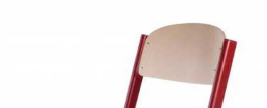 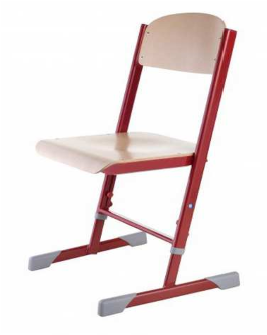 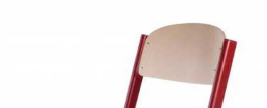 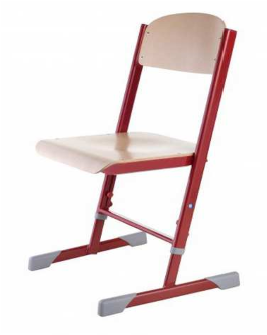 Židle žákovská výškově stavitelnáVýtvarná výchova	Židle žákovská výškově stavitelnáRAL 50221184,002428416,00( příplatek za barvu 50,-/ks )( příplatek za barvu 50,-/ks )28416,00Učebna AJŽidle žákovská výškově stavitelnáUčebna AJŽidle žákovská výškově stavitelnáRAL 50151134,0066804,006804,00FyzikaSkříňka se zásuvkou a pracovní deskouFyzikaSkříňka se zásuvkou a pracovní deskoubílá1980,0011980,00